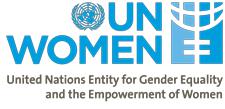 Terms of ReferenceBackgroundUN Women, grounded in the vision of equality enshrined in the Charter of the United Nations, works for the elimination of discrimination against women and girls; the empowerment of women; the achievement of equality between women and men as partners and beneficiaries of development; human rights; as well as humanitarian action and peace and security. Placing women's rights at the center of all its efforts, UN Women leads and coordinates United Nations system efforts to ensure that commitments on gender equality and gender mainstreaming translate into action throughout the world. It provides strong and coherent leadership in support of Member States' priorities and efforts, building effective partnerships with civil society and other relevant actors.Communications is a key component of UN Women Moldova Country Office’s work and constitutes a vehicle for ensuring visibility for successful UN Women Moldova initiatives, results and programmes as well as for raising awareness about key issues of gender equality and women’s empowerment. Effective communications also contribute to mobilizing resources as donors would like to see value for money. Yearly UN Women on the Global, Regional and country levels is conducting key regular communication campaigns such as International Women’s Day and 16 Days of Activism Against Gender-Based Violence. In 2019 the Generation Equality Campaign was launched marking 25 years since Beijing Declaration and Platform for Action.In this connection, UN Women Moldova Country Office intends to hire a consultant to facilitate communication initiatives and events and increase the visibility of UN Women activities.II.	ObjectiveThe objective of this Consultancy is to support UN Women communications team in elaboration and implementation of local communication campaigns, materials and events in strict compliance with the HQ and Regional communication and visibility guidelines and thus increase the visibility and participation of UN Women as a whole, as well as of the UN Women Moldova Country Office and its donors.III. Duties and Responsibilities:Working under the overall supervision of the Communications Officer, the consultant will be responsible for the following:IV. Deliverables and Timeframe The consultant will be expected to complete the following deliverables within the indicative timeframe:V.	Duration of the Assignment The assignment shall commence in May 2022 and shall expire in December 2022 for up to 160 working days in line with the indicative timeframe described under “Deliverables and Timeframe” section.VI. Inputs UN Women will provide the Consultant with the background materials, UN Women project documents, as well as other relevant materials with regards to implementation of the tasks under this TOR.VII. Travel and Other Logistic Arrangements All travel related to organizing the communication events, including visits and meetings with project partners outside Chisinau will be covered financially by UN Women. All costs related to travels within Chisinau should be foreseen in the “all-inclusive” daily fee.VIII. Performance Evaluation Consultant’s performance will be evaluated against such criteria as: timeliness, responsibility, initiative, communication, accuracy, and quality of the products delivered. All reports must be provided in English, electronically.IX.	Financial Arrangements Payments will be made monthly upon satisfactory delivery of outputs/products in accordance with specified requirements and submission, review and approval of reports by the Communications Officer and the relevant CO staff.The time needed to complete tasks will be agreed with the Communications officer prior to being carried out. The Consultant will need to prepare a comprehensive work report with cost breakdown. The Consultant will be paid per number of the days worked for each event.  X.	Management Arrangements The consultant will work under the supervision of the UN Women Communications Officer and in collaboration with Communication Team. The Consultant will not be located in the premises of UN Women and will have to work remotely. However, the consultant is expected to have periodical coordination meetings with Communication Team and participate in relevant staff meetings.XI.  Competences and Qualifications:Core Values:Cultural Sensitivity and valuing Diversity IntegrityProfessionalismCore Competencies:Awareness and Sensitivity Regarding Gender IssuesEthics and ValuesAccountabilitySelf-management and emotional intelligence Creative Problem SolvingEffective Communication and Information SharingContinuous Learning and Knowledge SharingWork in teamsLeading by ExamplePlease visit this link for more information on UN Women’s Core Values and Competencies. Functional Competencies:Excellent command of Romanian and English, Russian will be an asset;Excellent writing skills in Romanian and English in preparing briefs, reports, human interest stories, news, articles and similar work for various audiences;Experience in web content management (uploading articles, photos, videos, updating existing information on website);Solid understanding of and hands-on experience in communications and outreach/advocacy; Ability to produce well-written text;Ability to achieve results and to work in teams;Ability to use Information Technology effectively as a tool and resource;Ability to work under pressure and within limited time frames;Ability to consistently approaches work with energy and a positive, constructive attitude;Ability to work in an independent manner and organize the workflow efficiently;In-depth knowledge of gender equality and women’s rights issues will be an asset;Good command of graphic design software such as Illustrator, InDesign, Photoshop etc. would be an asset.Qualifications:University degree in foreign languages/literature/journalism/ communication and public relations or in other relevant domain. Master’s degree in the afore-mentioned domains would be an asset. At least 2 years of relevant experience in journalism, public relations and/or mass communications;At least 2 years of experience in elaboration and conducting of communication campaigns on social issues;Experience in web content management systems (Drupal or other) would be an asset;Knowledge of graphic design software would be an asset;Relevant experience in related areas in UN Women or UN agencies would be an asset;Experience on development of campaigns/materials on gender would be an asset.Language:Fluency in Romanian and good command of English (written and oral);Fluency in Russian language would be an asset. Application procedure:Interested candidates are invited to submit their online applications with the following documents:Cover letter to include a brief overview in English (unedited text) about which of your previous experiences makes you the most suitable candidate for the advertised position.P11 with experience in similar assignments; can be downloaded at http://www.unwomen.org/about-us/employment, a signed copy should be submitted.Financial Proposal The financial proposal should contain daily fee for the required work tasks; Examples of campaigns/materials/products elaborated by the candidate or under his/her coordination; Portfolio with 2-3 visuals to illustrate command of graphic design software.Evaluation of applicants:Initially, individual consultants will be short-listed based on the following minimum qualification criteria:University degree in foreign languages/literature/journalism/ communication and public relations or in other relevant domain.At least 2 years of relevant experience in journalism, public relations and/or mass communications.Fluency in Romanian, good command of English. The short-listed individual consultants will be evaluated using a cumulative analysis method taking into consideration the combination of qualifications and financial proposal. Contract will be awarded to the individual consultant whose offer has been evaluated and determined as:Responsive/compliant/acceptable, andHaving received the highest score out of below defined technical and financial criteria.The short-listed individual consultants will be further evaluated based on a cumulative analysis scheme, with a total score being obtained upon the combination of weighted technical and financial attributes. Cost under this method of analysis is rendered as an award criterion, which will be 30% out of a total score of 1000 points.Evaluation of submitted offers will be done based on the following formula: 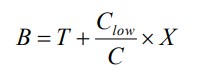 where:  T 	is the total technical score awarded to the evaluated proposal (only to those proposals that pass 70% - minimum 490 points obtainable under technical evaluation); C 	           Is the price of the evaluated proposal;  Clow 	is the lowest of all evaluated proposal prices among responsive proposals; and  X 	is the maximum financial points obtainable (300 points) Technical evaluation will be carried out through desk review of applications and interview of the short-listed candidates.Technical Evaluation (70%)	The technical evaluation is done based on its responsiveness of short-listed candidates qualifications to the Terms of Reference (TOR) and results from interview.Only candidates obtaining a minimum of 490 points in the technical evaluation would be considered for financial evaluation.As the next stage, the financial proposal of candidates, who have attained minimum 70% score in the technical evaluation, will be compared as indicated below.Financial Evaluation (30%) – max. 300 points:The maximum number of points assigned to the financial proposal is allocated to the lowest price proposal. All other price proposals receive points in inverse proportion. A suggested formula is as follows:p = 30 (μ/z)Using the following values:p = points for the financial proposal being evaluatedμ = price of the lowest priced proposal z = price of the proposal being evaluatedWINNING CANDIDATEThe winning candidate will be the candidate, who has accumulated the highest aggregated score (technical scoring + financial scoring).Annex I: Price Proposal Guideline and TemplateThe prospective Communication Consultant should take the following explanations into account during submission of his/her price proposal. Daily feeThe daily price proposal should indicate a "lump sum amount" which is "all-inclusive"; All costs (professional fees, communications, consumables during field related missions, etc.) that could possibly be incurred by the Contractor needs to be factored into the proposed price. UN Women will not withhold any amount of the payments for tax and/or social security related payments. UN Women shall have no liability for taxes, duties or other similar charges payable by the Individual Contractor in respect of any amounts paid to the Individual Contractor under this Contract, and the Contractor acknowledges that UN Women will not issue any statements of earnings to the Individual contractor in respect of any such payments.Travel costsUN Women will not cover transportation cost within Chisinau.Daily Subsistence AllowanceNot applicable.Currency of the price proposal The applicants are requested to submit their price proposals in MDL. In case of proposals in other currency, these shall be converted into MDL using the official UN exchange rate for currency MDL conversion to MDL at the date of applications’ submission deadline.Annex II: Price Proposal Submission FormTo: United Nations Entity for Gender Equality and the Empowerment of WomenRef: Communication ConsultantDear Sir / Madam,I, the undersigned, offer to provide professional consulting services to UN Women within the scope of the referred Assignment.Having examined, understood and agreed to the Terms of Reference and its annexes, the receipt of which are hereby duly acknowledged, I, the undersigned, offer to deliver professional services, in conformity with the Terms of Reference.My maximum total price proposal for the assignment is given below:I confirm that my financial proposal will remain unchanged. I also confirm that the price that I quote is gross, and is inclusive of all legal expenses, including but not limited to social security, income tax, pension, etc., which shall be required applicable laws.I agree that my proposal shall remain binding upon me for 30 days.I understand that you are not bound to accept any proposal you may receive.[Signature]Date:Name:Address:Telephone/Fax:Email:PositionCommunications Consultant Type of the contractSSA ConsultantDuty StationChisinauApplication Deadline29 April 2022Duration:Up to 160 days (May-December 2022)Supervision:Communications Officer, UN Women Moldova CO, Chisinau№TasksEstimated workload, days1Provide substantive contribution to elaboration of the local communication activities and campaigns concepts in strict compliance with HQ and Regional guidelines502Contribute to the production of content and communication materials - human stories, videos, articles for website, etc.503Contribute to the production of visual content - social media cards, etc.204Draft and plan campaigns-related content for Social Media channels - Facebook, Twitter, and Instagram205Elaborate concept notes for the campaign events, coordinate events visibility and logistical arrangements106Draft media invitations and press releases57Other ad hoc tasks to support UN Women communication team  5Total: Total: Up to 160№DeliverablesDelivery Deadline2Monthly time sheet and report on tasks performed 1 June 20223Monthly time sheet and report on tasks performed 1 July 20224Monthly time sheet and report on tasks performed 1 August 20225Monthly time sheet and report on tasks performed 1 September 20226Monthly time sheet and report on tasks performed 1 October 20227Monthly time sheet and report on tasks performed 1 November 20228Monthly time sheet and report on tasks performed 1 December 20229Monthly time sheet and report on tasks performed 1 January 2022#Criteria for technical evaluationScoringMax. points1University degree in the domain of foreign languages/literature/journalism and public relations or in other related domainsBachelor’s degree – 140 ptsMaster’s degree – 50 pts1902At least 2 years of relevant general experience in Journalism, Public Relations and/or Mass Communications2 years - 120 ptsEach subsequent year – 35 pts1903At least 2 years of experience in elaboration and conducting of communication campaigns on social issues2 years - 20 ptsEach subsequent year – 10 pts404Experience in web content management systemsNo - 0 ptsYes – 15 pts155Command of graphic design softwareNo - 0 ptsYes – 15 pts156Working experience with UN and/or international organizationsNo – 0 ptsYes – 15 pts157Experience on development of campaigns/materials on gender No – 0 ptsYes – 15 pts158Command of Romanian, English and Russian - to be assessed during interview - fluency or good command to be ranked at maximum, intermediate at zero, any in between levels on a pro-rata basis  Romanian – 30 ptsEnglish – 40 ptsRussian – 10 pts809Interview 140Maximum total technical scoring:700DeliverablesMDLDaily fee all inclusiveTotal price for 160 working days